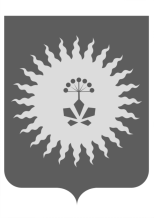 ДУМААНУЧИНСКОГО МУНИЦИПАЛЬНОГО ОКРУГАПРИМОРСКОГО КРАЯРЕШЕНИЕ 17.11.2022                                  с. Анучино                                         № 359-НПАВ соответствии с главой 31 «Земельный налог» Налогового кодекса Российской Федерации, Федеральным законом от 6 октября 2003 года № 131-ФЗ «Об общих принципах организации местного самоуправления в Российской Федерации», Уставом Анучинского муниципальногоокруга, Дума округаРЕШИЛА:         1. Принять решение «О внесении изменений в решение Думы Анучинского муниципального округа от 25 ноября 2020 года № 121-НПА «О Положении «О земельном налоге на территории Анучинского муниципального округа». 	2. Настоящее решение направить главе Анучинского муниципального округа для подписания и официального опубликования. 	3. Настоящее решение вступает в силу по истечении одного месяца со дня его официального опубликования и распространяет свое действие на правоотношения возникшие с 01.01.2022 года.ПредседательДумы Анучинскогомуниципального округа                                                           Г.П. Тишина О внесении изменений в решение Думы Анучинского муниципального округа от 25 ноября 2020 года № 121-НПА «О Положении «О земельном налоге на территории Анучинского муниципального округа» 